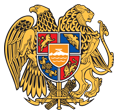 ՀԱՅԱՍՏԱՆԻ ՀԱՆՐԱՊԵՏՈՒԹՅՈՒՆ
ՍՅՈՒՆԻՔԻ ՄԱՐԶ
ԿԱՊԱՆԻ ՀԱՄԱՅՆՔԱՊԵՏԱՐԱՆ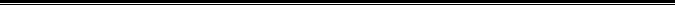 ԹՈՒՅԼՏՎՈՒԹՅՈՒՆ ԹԻՎ ՀՎԳ - 07ՀԱՄԱՅՆՔԻ ՎԱՐՉԱԿԱՆ ՏԱՐԱԾՔՈՒՄ ՀԵՂՈՒԿ ՎԱՌԵԼԻՔԻ ՎԱՃԱՌՔԻ
Տրված`18 հունվար 2021թ.
Վաճառքի թույլատրված ապրանքի անվանումը` 
Հեղուկ վառելիքի մանրածախ առևտրի կետերում հեղուկ վառելիքի վաճառք:Հայտատու իրավաբանական անձի լրիվ անվանումը, կազմակերպաիրավական ձևը և գտնվելու վայրը կամ անհատ ձեռնարկատիրոջ անունը, ազգանունը և գտնվելու վայրը, հարկ վճարողի հաշվառման համարը` 
ԱՁ Արարատ Պապյան,  Հ.Ավետիսյան փողոց թիվ 1 /43, ՀՎՀՀ` 78606077:Գործունեության տեսակի իրականացման վայրը՝
Քաջարանյան մայրուղի :Շինության տեսակը` 
Հիմնական շինություն:Թույլտվության գործողության ժամկետը` 
2021թվականի համար: ՀԱՄԱՅՆՔԻ ՂԵԿԱՎԱՐ          ԳԵՎՈՐԳ ՓԱՐՍՅԱՆ  